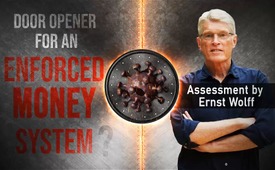 Corona – the door opener for an enforced money system?  – An assessment by Ernst Wolff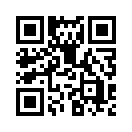 Our financial and economic system has reached its end. That's why all the major central banks are working intensely to introduce a new monetary system - digital central bank currency. Under normal circumstances, people would not accept such money because it implies total control. Yet what about if complete chaos ensues as a result of the Corona measures?Our lives have changed tremendously within the past twelve months and many people are hoping more than ever to return to the old normal. However, according to financial expert Ernst Wolff, this is unfortunately impossible, as the world is undergoing a historic transformation process that is unstoppable and irreversible.

In order to understand this historic upheaval, it helps to take a look at the developments in our financial and economic system.
According to Wolff, it all started with the progressive abolition of legal restrictions, the deregulation in the banking sector during the mid-1970s. Since then, the banking sector has become increasingly powerful and is now dominated by the asset managers of the ultra-rich - the so-called hedge funds such as BlackRock, for example.
Digitalisation also began in the 1970s, when corporations like Microsoft and Apple were founded. Today, they are not only worth trillions of dollars, but besides money, also control and dominate the most important lifeline of the economy namely, data transfer.

Through the close merging of these asset managers or hedge funds, which have invested their money in the digital corporations that have emerged, and the enormous influence of the financial elite behind them with their think tanks and foundations, [www.kla.tv/17746] an enormous concentration of power has been achieved- the digital-financial complex. A concentration of power that has never been seen before in the history of mankind, due to its financial and technical possibilities as well as its political and media influence.

This digital-financial complex, is however struggling with three major problems, according to Ernst Wolff:
1.  The financial system is not viable in its current form and has been kept alive artificially since 2007/08, only by constant money supply and continuous interest rate cuts by the central banks. However, as interest rates have now reached zero, the central banks' ability to exert influence is dwindling and threatening to collapse the system.

2.   Digitalisation can replace people as workers, but not as consumers. At the same time, however, digitalisation is steadily increasing the number of unemployed people and welfare recipients, which threatens to cause consumption - the lifeblood of the economy - to collapse.

3.  If human labor is increasingly eliminated by digitalisation, the money principle, which has always been a yardstick for human labor, will become untenable in the long run.

For this reason, all the world's major central banks are currently working frantically on the introduction of a new monetary system - the Central Bank Digital Currency (CBDC). This will eventually replace cash completely, exist exclusively in digital form and be managed centrally via accounts with a central bank. This means that there will no longer be any real choice between different banks or between paying with cash or a card. This centralized and alternative-free money system will subject mankind not only to the control of the state, but also to the control of the large IT corporations, since payment in the future will be made by touching a cell phone or scanning a QR code. People can then also be ruled in every respect by the CBDC. It can be issued, for example, with deadlines and therefore have an expiry date or also be appropriated for specific purposes. Negative interest rates can make saving impossible and boost consumption. In addition, the digital-financial complex will thus be able to impose penalties on us for lack of good behavior toward the state or the IT corporations, refuse us payouts or transfers, or block our account entirely.

In view of these dangers, most people will certainly not accept such money under normal circumstances. However, what about if as a result of the Corona measures, the economy is brought to its knees, dozens of mainly medium-sized businesses go bankrupt and jobs are consequently destroyed on a huge scale? What will happen if the state coffers are plundered and countries are hopelessly over indebted, if aid payments to those who are actually in need are delayed, if people are worn down by horrifying reports all the time and are also set against each other by medial manipulation, until complete chaos finally ensues? - If you then offered a universal basic income as salvation to the people who are, so to speak lying on the ground, devastated, they would very likely accept this new monetary system. All they would have to do is open a digital central bank account.

It is within this context, that Ernst Wolff asks the question, "Could it perhaps be possible to introduce the central bank digital currency in this way without much resistance and let the trap snap shut in this manner...?"

Obviously, our financial and economic system is at its end, which has put the financial elite in a tight spot. Regardless of whether it actually happens  exactly as described, or whether  this total chaos is brought about, by additional events,   Ernst Wolff’s assessment nevertheless shows one thing : It is  particularly important  at the present time, to correlate political events with the developments of our financial system in order to be able to assess them correctly- For this reason and in order to create awareness among the population Ernst Wolff is  relentlessly striving to reveal these correlations by constantly publishing new articles, as well as his recently published  "Wolff of Wall Street - Ernst Wolff explains the global financial system. This is because it is imperative   that people’s ignorance of this and the deception of the population comes to an end. Only in this way can we succeed in thwarting the plans of the digital-financial complex and establish a new democratic monetary system for the benefit of all. You can also help by talking about these correlations and spreading this broadcast.

The following list of countries whose central banks are working on the introduction of a digital central bank currency shows how global this development is:

- USA
- Canada
- Euro zone countries
- England
- Switzerland
- Norway
- Sweden 
- Ukraine
- Russia
- China
- South Korea
- Japan
- Singapore
- Hong Kong
- Australia
- Thailand
- United Arab Emirates
- Saudi Arabia
- Tunisia
- Senegal
- Uruguay
- Venezuela
- Brazil
- Peru
- Bahamas

The complete article on the topic "The Wolff of Wallstreet SPEZIAL: Das drohende Zwangsgeldsystem" can be found on the homepage of KenFM under this link:

https://kenfm.de/the-wolff-of-wall-street-spezial-das-drohende-zwangsgeldsystem/from hag.Sources:https://kenfm.de/the-wolff-of-wall-street-spezial-das-drohende-zwangsgeldsystem/

www.rubikon.news/artikel/raubzug-im-schatten-2

https://kenfm.de/was-sie-alles-ueber-den-digitalen-euro-wissen-sollten-um-sich-davor-zu-fuerchten-von-norbert-haering/?format=pdf
www.rubikon.news/artikel/das-bedrohliche-projekt
www.anwalt.de/rechtstipps/digitales-zentralbankgeld-kommt-der-digitale-euro_184659.html
https://norberthaering.de/kryptowaehrungen/ezb-digitales-zentralbankgeld/
https://norberthaering.de/kryptowaehrungen/digitaler-euro/

www.finanzen.net/nachricht/devisen/digitales-zentralbankgeld-jetzt-also-doch-zentralbanken-arbeiten-offenbar-an-e-euro-e-franken-co-8590392
https://blockdelta.io/cbdc-19-countries-creating-or-researching-the-issuance-of-a-digital-decentralized-currency/
www.finanzen.net/nachricht/devisen/abkehr-von-bargeld-bank-of-england-stellt-plaene-zu-digitalem-zentralbankgeld-vor-8643458
www.btc-echo.de/cbdc-ukrainische-notenbank-forscht-an-digitaler-waehrung/
www.ecb.europa.eu/press/pr/date/2020/html/ecb.pr201002~f90bfc94a8.de.html
https://e-fundresearch.com/newscenter/173-dws/artikel/38705-digitales-zentralbankgeld-coronavirus-pandemie-macht-fed-ezb-und-co-bei-der-digitalisierung-beine?
www.japantimes.co.jp/news/2020/10/10/business/economy-business/bank-of-japan-test-digital-currency-2021/
https://forkast.news/cbdc-dcep-hong-kong-australia-global-race-national-digital-currency/
www.btc-echo.de/weltpremiere-china-startet-digitales-zentralbankengeld-cbdc/
www.btc-echo.de/die-schwedische-zentralbank-arbeitet-mit-hochdruck-an-cbdc/
https://ostexperte.de/russische-zentralbank-arbeitet-an-digitaler-waehrung/
https://en.blogtienao.com/Condom-from-bis-67-thousand-of-existing-central-goods-cbdc
https://cryptomonday.de/cbdc-brasilianischer-wirtschaftsminister-kuendigt-eigene-digitalwaehrung-an/This may interest you as well:#Economy-en - www.kla.tv/economy-en

#AbolitionOfCash-en - www.kla.tv/AbolitionOfCash-enKla.TV – The other news ... free – independent – uncensored ...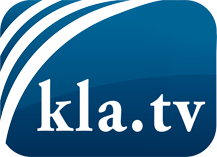 what the media should not keep silent about ...Little heard – by the people, for the people! ...regular News at www.kla.tv/enStay tuned – it’s worth it!Free subscription to our e-mail newsletter here: www.kla.tv/abo-enSecurity advice:Unfortunately countervoices are being censored and suppressed more and more. As long as we don't report according to the ideology and interests of the corporate media, we are constantly at risk, that pretexts will be found to shut down or harm Kla.TV.So join an internet-independent network today! Click here: www.kla.tv/vernetzung&lang=enLicence:    Creative Commons License with Attribution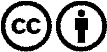 Spreading and reproducing is endorsed if Kla.TV if reference is made to source. No content may be presented out of context.
The use by state-funded institutions is prohibited without written permission from Kla.TV. Infraction will be legally prosecuted.